Проект постановления внесен депутатом Законодательного Собрания Камчатского края Копыловым А.А.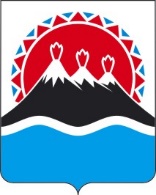 Законодательное Собрание Камчатского краяЧЕТВЕРТОГО СОЗЫВАП О С Т А Н О В Л Е Н И Е                 г. Петропавловск-КамчатскийЗаконодательное Собрание Камчатского краяПОСТАНОВЛЯЕТ:1. Внести в постановление Законодательного Собрания Камчатского края от 25.02.2011 № 999 "О комиссии по соблюдению требований к служебному поведению государственных гражданских служащих Камчатского края и урегулированию конфликта интересов в Законодательном Собрании Камчатского края" (с изменениями от 20.12.2012 № 325, от 25.05.2016 № 1338, от 16.02.2017 № 123, от 21.04.2020 № 857, от 25.01.2022 № 110) следующие изменения:1) в констатирующей части слова "должностей государственной гражданской службы Камчатского края, а также соблюдения лицами, замещающими государственные должности Камчатского края, установленных ограничений и соблюдения государственными гражданскими служащими Камчатского края требований к служебному поведению" заменить словами "иных должностей, а также соблюдения лицами, замещающими государственные должности Камчатского края, иные должности, установленных ограничений и запретов, требований о предотвращении или урегулировании конфликта интересов, исполнения ими обязанностей, установленных законодательством Российской Федерации о противодействии коррупции";2) приложение 1 изложить в следующей редакции:"Приложение 1к постановлению Законодательного Собрания Камчатского края "О комиссиипо соблюдению требований к служебномуповедению государственных гражданскихслужащих Камчатского края и урегулированиюконфликта интересов в ЗаконодательномСобрании Камчатского края"Составкомиссии по соблюдению требований к служебному поведению государственных гражданских служащих Камчатского края и урегулированию конфликта интересов в Законодательном Собрании Камчатского края3) в приложении 2:в обозначении слова "от 25.02.2011 № 999" исключить;подпункт 1 пункта 3 изложить в следующей редакции:  "1) в обеспечении соблюдения гражданскими служащими ограничений и запретов, требований о предотвращении или об урегулировании конфликта интересов, исполнения обязанностей, установленных Федеральным законом от 27.07.2004 № 79-ФЗ "О государственной гражданской службе Российской Федерации", Федеральным законом от 25.12.2008 № 273-ФЗ "О противодействии коррупции", другими федеральными законами в целях противодействия коррупции (далее - требования к служебному поведению и (или) требования об урегулировании конфликта интересов);";в пункте 7 второе - четвертое предложения исключить;в пункте 10 слова "пунктом 2" заменить словами "пунктами 2 и 6";пункт 101 изложить в следующей редакции:  "101) Заседания комиссии могут проводиться в отсутствие гражданского служащего или гражданина в случае:1) если в обращении, заявлении или уведомлении, предусмотренных пунктами 2 и 6 части 3.1 Положения, не содержится указания о намерении гражданского служащего или гражданина лично присутствовать на заседании комиссии;2) если гражданский служащий или гражданин, намеревающиеся лично присутствовать на заседании комиссии и надлежащим образом извещенные о времени и месте его проведения, не явились на заседание комиссии.";в пункте 14 слово "председателя" заменить словом "Председателя";в пункте 19 слова "председателю Законодательного Собрания полностью" заменить словами "Председателю Законодательного Собрания, полностью";в пункте 20 слово "председателя" заменить словом "Председателя";в пункте 21 слово "председателю" заменить словом "Председателю".2. Настоящее постановление вступает в силу после дня его официального опубликования.ПредседательЗаконодательного СобранияКамчатского края                                                                            И.Л.УнтиловаПояснительная запискак проекту постановления Законодательного Собрания Камчатского края "О внесении изменений в постановление Законодательного Собрания Камчатского края от 25.02.2011 № 999 "О комиссии по соблюдению требований к служебному поведению государственных гражданских служащих Камчатского края и урегулированию конфликта интересов в Законодательном Собрании Камчатского края"Настоящий проект постановления разработан в целях приведения отдельных положений постановления Законодательного Собрания Камчатского края от 25.02.2011 № 999 "О комиссии по соблюдению требований к служебному поведению государственных гражданских служащих Камчатского края и урегулированию конфликта интересов в Законодательном Собрании Камчатского края" в соответствие с положениями Закона Камчатского края от 03.12.2010 № 526 "О комиссиях по соблюдению требований к служебному поведению государственных гражданских служащих Камчатского края и урегулированию конфликта интересов" (в редакции Закона Камчатского края от 20.03.2024 № 343), а также с целью устранения технико-юридических недостатков указанного постановления.Кроме того, проектом постановления уточняется персональный состав членов комиссии по соблюдению требований к служебному поведению государственных гражданских служащих Камчатского края и урегулированию конфликта интересов в Законодательном Собрании Камчатского края с учетом предложения Управления Министерства юстиции Российской Федерации по Камчатскому краю (исх. от 19.06.2023                          № МинЮст-236) об указании персональных сведений членов комиссии, являющихся представителями научных организаций, профессиональных образовательных организаций, образовательных организаций высшего образования и организаций дополнительного профессионального образования, деятельность которых связана с государственной службой.Финансово-экономическое обоснование к проекту постановления Законодательного Собрания Камчатского края "О внесении изменений в постановление Законодательного Собрания Камчатского края от 25.02.2011 № 999 "О комиссии по соблюдению требований к служебному поведению государственных гражданских служащих Камчатского края и урегулированию конфликта интересов в Законодательном Собрании Камчатского края"Принятие настоящего проекта постановления не потребует дополнительных финансовых средств из краевого бюджета.  №О внесении изменений в постановление Законодательного Собрания Камчатского края от 25.02.2011 № 999 "О комиссии по соблюдению требований к служебному поведению государственных гражданских служащих Камчатского края и урегулированию конфликта интересов в Законодательном Собрании Камчатского края"Копылов Андрей АлексеевичПервый заместитель Председателя Законодательного Собрания Камчатского края, председатель комиссии;ГуляевИгорь Викторовичруководитель аппарата Законодательного Собрания Камчатского края, заместитель председателя комиссии;Манченко Оксана Леонидовнаначальник отдела государственной службы, кадров и наград аппарата Законодательного Собрания Камчатского края, секретарь комиссии;Члены комиссии:Члены комиссии:Гудин Сергей Николаевичзаместитель руководителя аппарата Законодательного Собрания Камчатского края - начальник Главного управления по правовому обеспечению деятельности Законодательного Собрания Камчатского края;КомиссароваЯна Валерьевнаначальник отдела по правовому обеспечению деятельности Законодательного Собрания Камчатского края, мониторингу и правовой информации Главного управления по правовому обеспечению деятельности Законодательного Собрания Камчатского края аппарата Законодательного Собрания Камчатского края;ГеготаулинаЛариса АлександровнаКочневаИрина Павловнадекан юридического факультета ДВФ ВАВТ Минэкономразвития России, кандидат исторических наук;доцент кафедры юриспруденции факультета общественных и гуманитарных наук ФГБОУ ВО "КамГУ им. Витуса Беринга", кандидат юридических наук.                                                                                         ";                                                                                                     